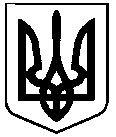 СВАТІВСЬКА МІСЬКА РАДАШОСТОГО СКЛИКАННЯПОЗАЧЕРГОВА СОРОК ПЕРША СЕСІЯРІШЕННЯВід 18 січня 2016 р.                                                                                                   м. Сватове                                                                                                                                                                                                                                                                                                                                                                                                                                                                                                                         „Про надання дозволу громадянам на підготовку технічної  документації із землеустрою щодо поділу та об'єднання земельних ділянок на території Сватівської міської ради Луганської області” Розглянувши заяви громадян про надання дозволу на підготовку технічної документації із землеустрою щодо поділу та об'єднання земельних ділянок, із землях комунальної власності Сватівської міської ради Луганської області, керуючись  ст. ст. 12, , 83, 93, 116, 122, 123, 124, 186  Земельного кодексу України, ст. 25, 55, 56 Закону  України «Про землеустрій», п. 34 ст. 26 Закону України «Про місцеве самоврядування в Україні»Сватівська міська  радаВИРІШИЛА:1.Надати дозвіл на підготовку технічної документації із землеустрою щодо поділу та об’єднання  земельних ділянок на території Сватівської міської ради Луганської області:- гр. Титаренко Інні Олексіївні, яка мешкає за адресою: Луганська область, м. Сватове, вул. Ветеринарна, 137,  на поділ земельної ділянки (кадастровий номер 4424010100:24:096:0013) загальною площею - 0,5332 га. зі зміною цільового призначення із категорії земель громадської забудови  для будівництва і обслуговування будівель закладів побутового обслуговування в категорію земель громадської забудови для для будівництва та обслуговування будівель торгівлі за адресою: Луганська область, м. Сватове, вул. Садова, 101.2. Рекомендувати громадянам замовити в землевпорядній організації, яка має право на виконання даного виду робіт, розробку технічної документації із землеустрою щодо поділу та об’єднання  земельної ділянки в натурі (на місцевості).3. Технічну документацію  із землеустрою надати для затвердження до Сватівської міської ради протягом одного року з дня прийняття даного рішення.  4.  Контроль за виконанням даного рішення покласти  на постійну депутатську комісію з   питань будівництва, благоустрою, комунального обслуговування, земельних відносин та екології.  5. Дане рішення набирає чинності з моменту його прийняття.Сватівський  міський  голова					                           Є.В. Рибалко